Требования к кандидатам для поступления на СЭФ Академии МВД:- гражданство Республики Беларусь;- возраст от 17 до 25 лет;- общее среднее, профессионально-техническое с общим средним или среднее специальное образование;- способность по своим личным,               моральным и деловым качествам,             состоянию здоровья выполнять задачи, возложенные на Следственный                 комитет.Гарантии для поступивших:обучение за счет средств республиканского бюджета;получение высшего юридического образования;обеспечение проживанием на время обучения;обеспечение форменным обмундированием, питанием и денежным довольствием;присвоение по окончании учёбы специального звания “лейтенант               юстиции”;трудоустройство по окончании обучения в подразделения Следственного комитета г. Минска;предоставление социальных                гарантий, предусмотренных законодательством Республики Беларусь для военнослужащих;отсутствие необходимости прохождения срочной службы в Вооруженных силах.Проходной балл на СЭФАкадемии МВД:2016 год – 206 баллов, 2017 год – 201 балл, 2018 год – 186 баллов. 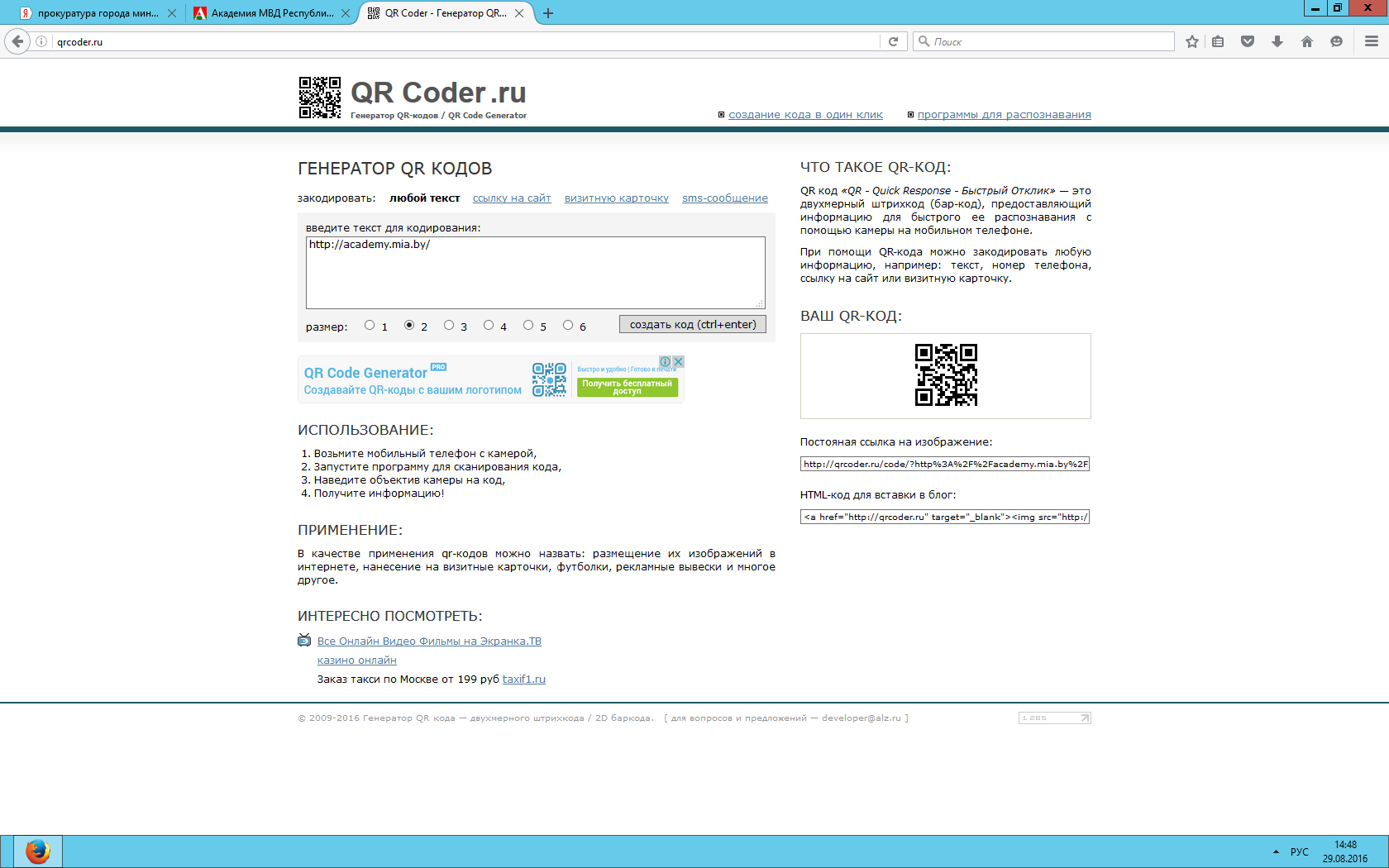 Сайт Академии МВДРеспублики Беларусь:www.academy.mia.byПодразделения управления Следственного комитета Республики Беларусь по г. Минску:Советский (г.Минска) районный отдел Следственного комитета                    (ул. Кропоткина, 47)239-28-28, 396-70-32Управление кадров и идеологической работы УСК (ул. Первомайская, 7)389 55 14, 389-55-06Сайт Следственного комитета Республики Беларусь:www.sk.gov.by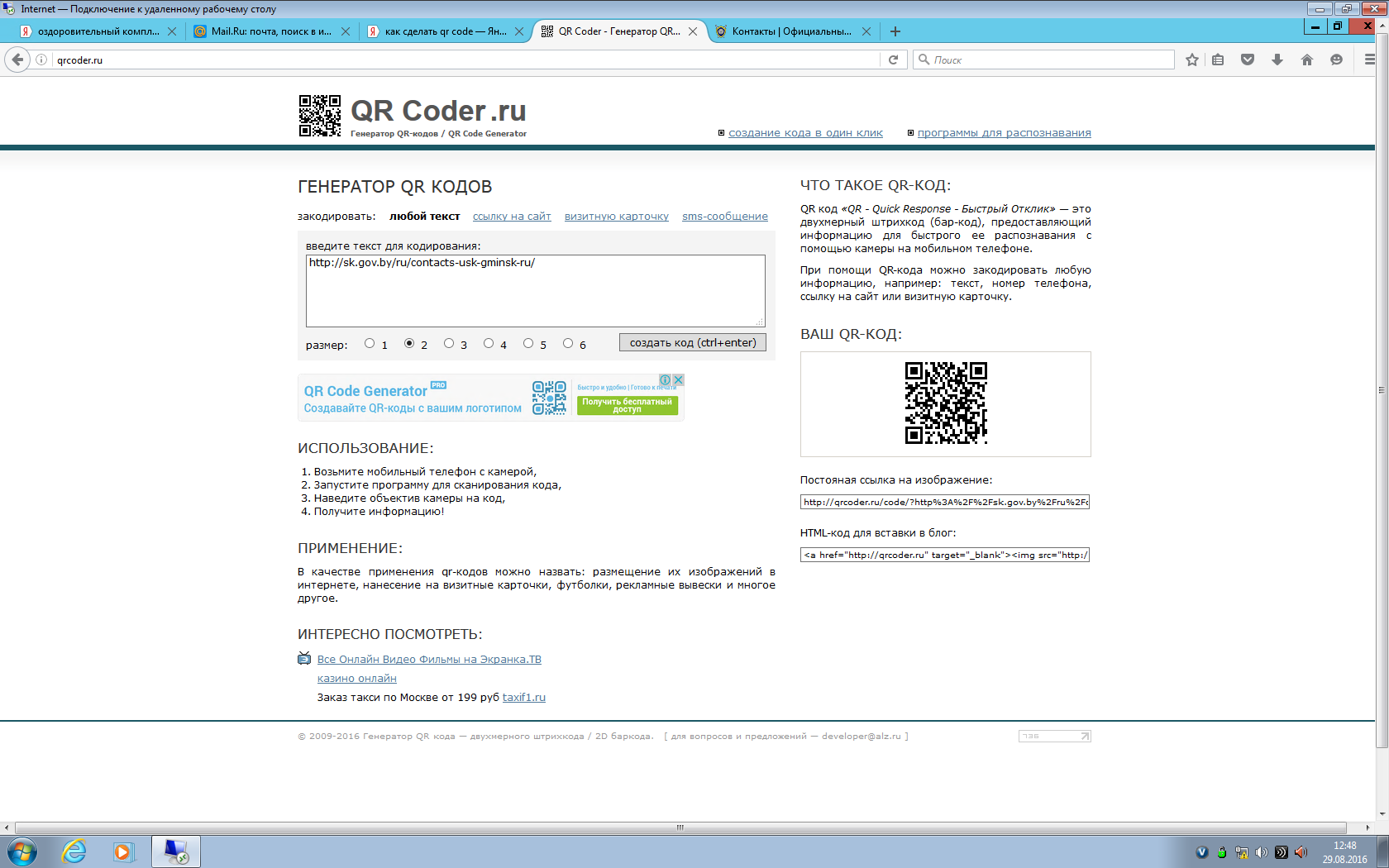 АБИТУРИЕНТУ2019 года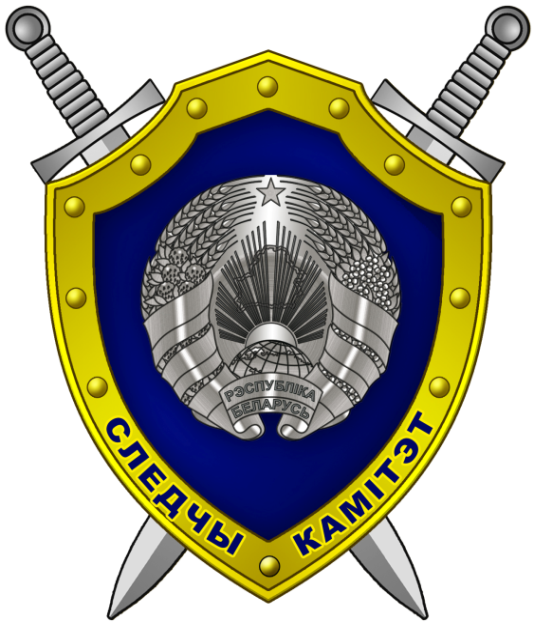 ЗАКОН.СПРАВЕДЛИВОСТЬ.ОТЕЧЕСТВО. 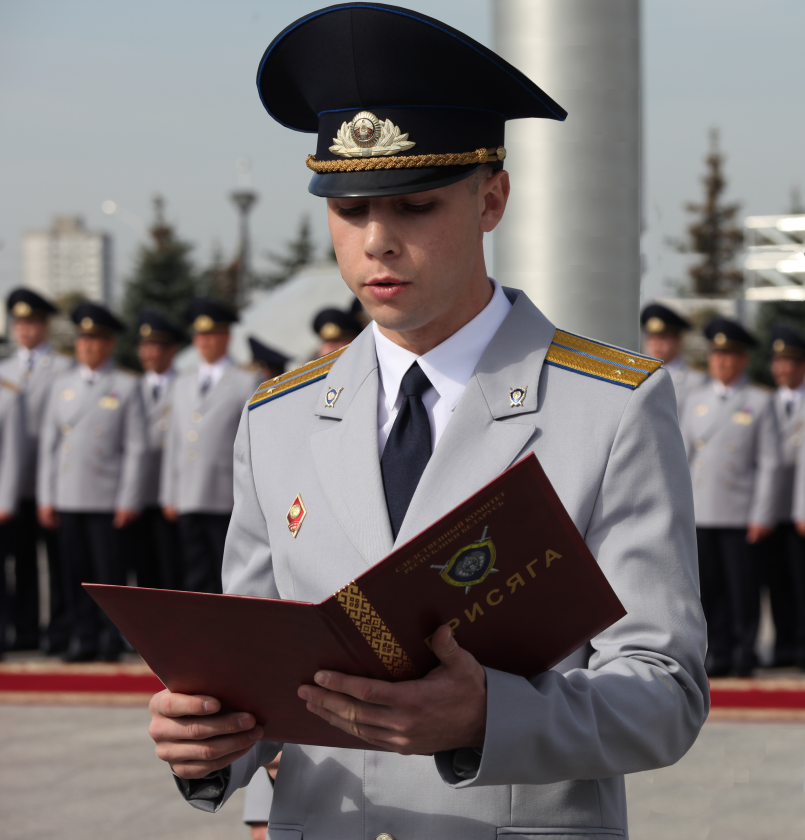 Управление Следственного комитетаРеспублики Беларусь по г. МинскуУправление Следственного               комитета Республики Беларусь                       по г. Минску осуществляет отбор    кандидатов для поступления                        на следственно-экспертный              факультет Академии МВД               Республики Беларусь и                       получения высшего образования                   в дневной формепо специальности                           «правоведение» специализации «судебно-прокурорско-следственная деятельность» (квалификация «юрист»)                        с последующим трудоустройством                                   в Следственный комитет                  Республики Беларусь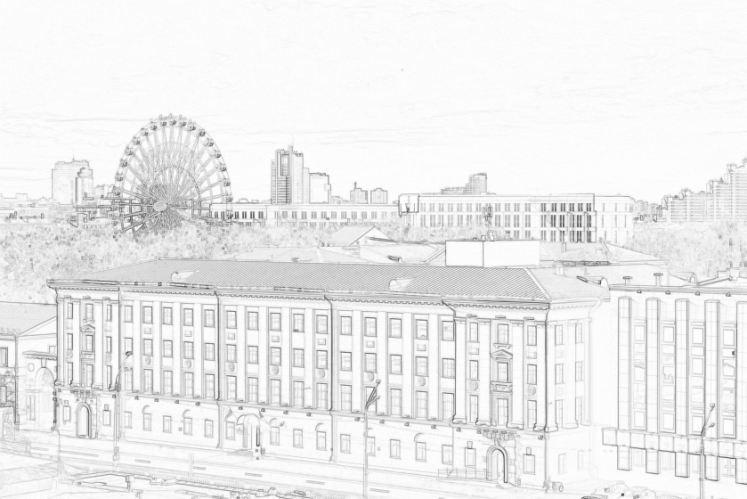 Для поступления на следственно-экспертный факультет (далее – СЭФ) Академии МВД Республики Беларусь необходимо:Обратиться в подразделение              Следственного комитета по месту жительства для проведения предварительного изучения, по итогам которого получить справку-рекомендацию.До 1 апреля 2019 года подать              заявление и справку-рекомендацию в районное управление внутренних дел по месту жительства для оформления личного дела.Пройти медицинское освидетельствование и психофизиологическое  обследование в военно-врачебной             комиссии в установленном порядке.Предоставить в районное управление внутренних дел по месту жительства документы, установленные Порядком приема в Академию МВД на 2019 год.В сроки, установленные Министерством образования Республики                   Беларусь, сдать вступительные               испытания в форме централизованного тестирования по следующим предметам:- русский (белорусский) язык;- обществоведение;- иностранный язык.В сроки, установленные Министерством образования Республики               Беларусь, прибыть в Академию МВД, имея при себе паспорт, для подачи              оригиналов документа об образовании (аттестат либо диплом с приложением), сертификатов централизованного тестирования, документов, подтверждающих право абитуриента на льготы.Абитуриенты, прошедшие по конкурсу, зачисляются в Академию МВД               и принимаются на службу в органы внутренних дел. С ними заключается контракт, предусматривающий обязанность прохождения службы в органах внутренних дел в течение срока обучения в Академии МВД, а также не менее пяти лет после ее окончания – в подразделениях Следственного комитета.После окончания Академии МВД                     по специализации «судебно-прокурорско-следственная деятельность» и присвоения звания                        «лейтенант» абитуриенты принимаются на службу в Следственный комитет.                ЖЕЛАЕМ УСПЕХОВ!!!